Keep your coolCount to 10Deep breathsSmell the flowersGet activeKeep your coolCount to 10Deep breathsSmell the flowersGet activeKeep your coolCount to 10Deep breathsSmell the flowersGet activeKeep your coolCount to 10Deep breathsSmell the flowersGet activeKeep your coolCount to 10Deep breathsSmell the flowersGet activeKeep your coolCount to 10Deep breathsSmell the flowersGet activeKeep your coolCount to 10Deep breathsSmell the flowersGet activeKeep your coolCount to 10Deep breathsSmell the flowersGet activeStop, think, and reconsider.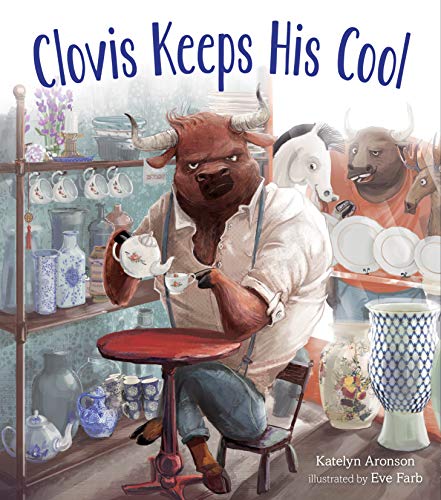 Give second chances to yourself and others.Stop, think, and reconsider.Give second chances to yourself and others.Stop, think, and reconsider.Give second chances to yourself and others.Stop, think, and reconsider.Give second chances to yourself and others.Stop, think, and reconsider.Give second chances to yourself and others.Stop, think, and reconsider.Give second chances to yourself and others.Stop, think, and reconsider.Give second chances to yourself and others.Stop, think, and reconsider.Give second chances to yourself and others.